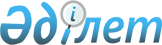 "2018-2020 жылдарға арналған Меркі ауданы ауылдық округтерінің бюджеттері туралы" Меркі аудандық мәслихатының 2017 жылғы 25 желтоқсандағы №23-2 шешіміне өзгерістер енгізу туралыЖамбыл облысы Меркі аудандық мәслихатының 2018 жылғы 20 тамыздағы № 32-2 шешімі. Жамбыл облысы Әділет департаментінде 2018 жылғы 22 тамызда № 3932 болып тіркелді
      РҚАО-ның ескертпесі.

      Құжаттың мәтінінде түпнұсқаның пунктуациясы мен орфографиясы сақталған.
      Қазақстан Республикасының 2008 жылғы 4 желтоқсандағы Бюджет Кодексінің 109-1 бабына, "Қазақстан Республикасындағы жергілікті мемлекеттік басқару және өзін-өзі басқару туралы" Қазақстан Республикасының 2001 жылғы 23 қаңтардағы Заңының 6 бабына және "2018-2020 жылдарға арналған аудандық бюджет туралы" Меркі ауданы мәслихатының 2017 жылғы 21 желтоқсандағы № 22-3 шешіміне өзгерістер енгізу туралы" Меркі аудандық мәслихатының 2018 жылдың 15 тамызындағы № 31-2 шешімі (Нормативтік құқықтық актілерді мемлекеттік тіркеу тізілімінде № 3929 болып тіркелген) негізінде аудандық мәслихат ШЕШІМ ҚАБЫЛДАДЫ:
      1. "2018-2020 жылдарға арналған "Меркі ауданы ауылдық округтерінің бюджеттері туралы" Меркі аудандық мәслихатының 2017 жылғы 25 желтоқсандағы № 23-2 шешіміне (Нормативтік құқықтық актілерді мемлекеттік тіркеу тізілімінде № 3652 болып тіркелген) келесі өзгерістер енгізілсін:
      1 тармақта:
      1.1 Ақтоған ауылдық округі бойынша:
      1) тармақшада:
      "76 477" сандары "77 477" сандарымен ауыстырылсын;
      "2 938" сандары "3 938" сандарымен ауыстырылсын;
      2) тармақшада:
      "76 477" сандары "77 477" сандарымен ауыстырылсын.
      1.2 Жамбыл ауылдық округі бойынша:
      1) тармақшада:
      "138 181" сандары "193 436" сандарымен ауыстырылсын;
      "15 524" сандары "18 634" сандарымен ауыстырылсын;
      "113 442" сандары "165 587" сандарымен ауыстырылсын;
      2) тармақшада:
      "138 181" сандары "193 436" сандарымен ауыстырылсын.
      1.3 Меркі ауылдық округі бойынша:
      1) тармақшада:
      "400 506" сандары "490 476" сандарымен ауыстырылсын;
      "315 027" сандары "404 997" сандарымен ауыстырылсын;
      2) тармақшада:
      "400 506" сандары "490 476" сандарымен ауыстырылсын.
      1.4 Сарымолдаев ауылдық округі бойынша:
      1) тармақшада:
      "150 485" сандары "184 101" сандарымен ауыстырылсын;
      "15 607" сандары "16 607" сандарымен ауыстырылсын;
      "128 085" сандары "160 701" сандарымен ауыстырылсын;
      2) тармақшада:
      "150 485" сандары "184 101" сандарымен ауыстырылсын.
      1.5 Ойтал ауылдық округі бойынша:
      1) тармақшада:
      "94 360" сандары "100 296" сандарымен ауыстырылсын;
      "68 277" сандары "74 213" сандарымен ауыстырылсын;
      2) тармақшада:
      "94 360" сандары "100 296" сандарымен ауыстырылсын.
      1.6 Т. Рысқұлов ауылдық округі бойынша:
      1) тармақшада:
      "39 989 сандары "51 923" сандарымен ауыстырылсын;
      "35 496" сандары "47 430" сандарымен ауыстырылсын;
      2) тармақшада:
      "39 989" сандары "51 923" сандарымен ауыстырылсын.
      1.7 Тәтті ауылдық округі бойынша:
      1) тармақшада:
      "57 008" сандары "50 332" сандарымен ауыстырылсын;
      "53 628" сандары "46 952" сандарымен ауыстырылсын;
      2) тармақшада:
      "57 008" сандары "50 332" сандарымен ауыстырылсын.
      1.8 Ақарал ауылдық округі бойынша:
      1) тармақшада:
      "44 398" сандары "55 543" сандарымен ауыстырылсын;
      "41841" сандары "52986" сандарымен ауыстырылсын;
      2) тармақшада:
      "44 398" сандары "55 543" сандарымен ауыстырылсын.
      1.9 Сұрат ауылдық округі бойынша:
      1) тармақшада:
      "48 165" сандары "54 143" сандарымен ауыстырылсын;
      "44 878" сандары "50 856" сандарымен ауыстырылсын;
      2) тармақшада:
      "48 165" сандары "54 143" сандарымен ауыстырылсын.
      1.10 Жаңатоған ауылдық округі бойынша:
      1) тармақшада:
      "48 975" сандары "45 728" сандарымен ауыстырылсын;
      "45 245" сандары "41 998" сандарымен ауыстырылсын;
      2) тармақшада:
      "48 975" сандары "45 728" сандарымен ауыстырылсын.
      1.11 Андас батыр ауылдық округі бойынша:
      1) тармақшада:
      "58 271" сандары "72 400" сандарымен ауыстырылсын;
      "45 869" сандары "59 998" сандарымен ауыстырылсын;
      2) тармақшада:
      "58 271" сандары "72 400" сандарымен ауыстырылсын.
      1.13 Ақермен ауылдық округі бойынша:
      1) тармақшада:
      "59 289" сандары "55 821" сандарымен ауыстырылсын;
      "54 102" сандары "50 634" сандарымен ауыстырылсын;
      2) тармақшада:
      "59 289" сандары "55 821" сандарымен ауыстырылсын.
      Аталған шешімнің 1, 2, 3, 4, 5, 6, 7, 8, 9, 10, 11, 13 қосымшалары осы шешімнің 1, 2, 3, 4, 5, 6, 7, 8, 9, 10, 11, 13 қосымшаларына сәйкес жаңа редакцияда мазмұндалсын.
      2. Осы шешімнің орындалуына бақылау алтыншы шақырылған аудандық мәслихаттың әлеуметтік –экономикалық, қаржы, бюджет пен салық және жергілікті өзін-өзі басқару, индустриялық-инновациялық даму мәселелері жөніндегі тұрақты комиссиясына жүктелсін.
      3. Осы шешім әділет органдарында мемлекеттік тіркеуден өткен күннен бастап күшіне енеді және 2018 жылдың 1 қаңтарынан қолданысқа енгізіледі. 2018 жылға арналған Ақтоған ауылдық округінің бюджеті 2018 жылға арналған Жамбыл ауылдық округінің бюджеті 2018 жылға арналған Меркі ауылдық округінің бюджеті 2018 жылға арналған Сарымолдаев ауылдық округінің бюджеті 2018 жылға арналған Ойтал ауылдық округінің бюджеті 2018 жылға арналған Т. Рысқұлов ауылдық округінің бюджеті 2018 жылға арналған Тәтті ауылдық округінің бюджеті 2018 жылға арналған Ақарал ауылдық округінің бюджеті 2018 жылға арналған Сұрат ауылдық округінің бюджеті 2018 жылға арналған Жаңатоған ауылдық округінің бюджеті 2018 жылға арналған Андас батыр ауылдық округінің бюджеті 2018 жылға арналған Ақермен ауылдық округінің бюджеті
					© 2012. Қазақстан Республикасы Әділет министрлігінің «Қазақстан Республикасының Заңнама және құқықтық ақпарат институты» ШЖҚ РМК
				
      Аудандық мәслихат сессиясының төрағасы 

Н. Сейсенбаев

      Аудандық мәслихат хатшысы 

І. Ахметжанов
Меркі аудандық мәслихатының
2018 жылғы 17 тамызындағы
№ 32-2 шешіміне 1 қосымша
Меркі аудандық мәслихатының
2017 жылғы 25 желтоқсандағы
№ 23-2 шешіміне 1 қосымша
Санаты
Санаты
Санаты
Санаты
Санаты
Санаты
Сомасы, мың теңге
Сыныбы
Сыныбы
Сыныбы
Сыныбы
Сыныбы
Сомасы, мың теңге
Ішкі сыныбы
Ішкі сыныбы
Ішкі сыныбы
Ішкі сыныбы
Сомасы, мың теңге
Атауы
Сомасы, мың теңге
1
1
1
1
1
2
3
1. КІРІСТЕР
77477
1
Салықтық түсімдер
3938
01
Табыс салығы 
600
2
2
2
Жеке табыс салығы
600
04
Меншікке салынатын салықтар
3338
1
1
1
Мүлікке салынатын салықтар
273
3
3
3
Жер салығы
305
4
4
4
Көлік құралдарына салынатын салық
2760
2
Салықтық емес түсімдер
708
06
Өзге де салықтық емес түсімдер
708
1
1
1
Өзге де салықтық емес түсiмдер
708
1
1
1
708
4
Трансферттердің түсімдері
72831
02
Мемлекеттік басқарудың жоғары тұрған органдарынан түсетін трансферттер
72831
3
3
3
Аудандық бюджеттен түсетін трансферттер
72831
Функционалдық топ
Функционалдық топ
Функционалдық топ
Функционалдық топ
Функционалдық топ
Функционалдық топ
Сомасы, мың теңге
Бюджеттік бағдарламалардың әкімшісі
Бюджеттік бағдарламалардың әкімшісі
Бюджеттік бағдарламалардың әкімшісі
Бюджеттік бағдарламалардың әкімшісі
Бюджеттік бағдарламалардың әкімшісі
Сомасы, мың теңге
Бағдарлама
Бағдарлама
Бағдарлама
Бағдарлама
Атауы
Атауы
1
1
2
2
2
2
3
2. ШЫҒЫНДАР
2. ШЫҒЫНДАР
2. ШЫҒЫНДАР
77477
01
Жалпы сипаттағы мемлекеттiк қызметтер 
Жалпы сипаттағы мемлекеттiк қызметтер 
Жалпы сипаттағы мемлекеттiк қызметтер 
21683
124
Аудандық маңызы бар қала, ауыл, кент, ауылдық округ әкімінің аппараты 
Аудандық маңызы бар қала, ауыл, кент, ауылдық округ әкімінің аппараты 
Аудандық маңызы бар қала, ауыл, кент, ауылдық округ әкімінің аппараты 
21683
001
Аудандық маңызы бар қала, ауыл, кент, ауылдық округ әкімінің қызметін қамтамасыз ету жөніндегі қызметтер
Аудандық маңызы бар қала, ауыл, кент, ауылдық округ әкімінің қызметін қамтамасыз ету жөніндегі қызметтер
Аудандық маңызы бар қала, ауыл, кент, ауылдық округ әкімінің қызметін қамтамасыз ету жөніндегі қызметтер
21433
022
Мемлекеттік органның күрделі шығыстары
Мемлекеттік органның күрделі шығыстары
Мемлекеттік органның күрделі шығыстары
250
04
Бiлiм беру
Бiлiм беру
Бiлiм беру
17588
124
Аудандық маңызы бар қала, ауыл, кент, ауылдық округ әкімінің аппараты 
Аудандық маңызы бар қала, ауыл, кент, ауылдық округ әкімінің аппараты 
Аудандық маңызы бар қала, ауыл, кент, ауылдық округ әкімінің аппараты 
17588
004
Мектепке дейінгі тәрбиелеу және оқыту және мектепке дейінгі тәрбиелеу және оқыту ұйымдарында медициналық қызмет көрсетуді ұйымдастыру
Мектепке дейінгі тәрбиелеу және оқыту және мектепке дейінгі тәрбиелеу және оқыту ұйымдарында медициналық қызмет көрсетуді ұйымдастыру
Мектепке дейінгі тәрбиелеу және оқыту және мектепке дейінгі тәрбиелеу және оқыту ұйымдарында медициналық қызмет көрсетуді ұйымдастыру
13548
005
Ауылдық жерлерде оқушыларды жақын жердегі мектепке дейін тегін алып баруды және одан алып қайтуды ұйымдастыру
Ауылдық жерлерде оқушыларды жақын жердегі мектепке дейін тегін алып баруды және одан алып қайтуды ұйымдастыру
Ауылдық жерлерде оқушыларды жақын жердегі мектепке дейін тегін алып баруды және одан алып қайтуды ұйымдастыру
4040
07
Тұрғын үй-коммуналдық шаруашылық 
Тұрғын үй-коммуналдық шаруашылық 
Тұрғын үй-коммуналдық шаруашылық 
8461
124
Аудандық маңызы бар қала, ауыл, кент, ауылдық округ әкімінің аппараты 
Аудандық маңызы бар қала, ауыл, кент, ауылдық округ әкімінің аппараты 
Аудандық маңызы бар қала, ауыл, кент, ауылдық округ әкімінің аппараты 
8461
014
Елдi мекендердi сумен жабдықтауды ұйымдастыру
Елдi мекендердi сумен жабдықтауды ұйымдастыру
Елдi мекендердi сумен жабдықтауды ұйымдастыру
217
008
Елді мекендердегі көшелерді жарықтандыру
Елді мекендердегі көшелерді жарықтандыру
Елді мекендердегі көшелерді жарықтандыру
3000
009
Елді мекендерді санитариясын қамтамасыз ету
Елді мекендерді санитариясын қамтамасыз ету
Елді мекендерді санитариясын қамтамасыз ету
1708
011
Елді мекендерді абаттандыру мен көгалдандыру
Елді мекендерді абаттандыру мен көгалдандыру
Елді мекендерді абаттандыру мен көгалдандыру
3536
08
Мәдениет, спорт, туризм және ақпараттық кеңiстiк
Мәдениет, спорт, туризм және ақпараттық кеңiстiк
Мәдениет, спорт, туризм және ақпараттық кеңiстiк
5279
124
Аудандық маңызы бар қала, ауыл, кент, ауылдық округ әкімінің аппараты 
Аудандық маңызы бар қала, ауыл, кент, ауылдық округ әкімінің аппараты 
Аудандық маңызы бар қала, ауыл, кент, ауылдық округ әкімінің аппараты 
5279
006
Жергілікті деңгейде мәдени-демалыс жұмысын қолдау
Жергілікті деңгейде мәдени-демалыс жұмысын қолдау
Жергілікті деңгейде мәдени-демалыс жұмысын қолдау
5279
13
Басқалар
Басқалар
Басқалар
3174
124
Аудандық маңызы бар қала, ауыл, кент, ауылдық округ әкімінің аппараты 
Аудандық маңызы бар қала, ауыл, кент, ауылдық округ әкімінің аппараты 
Аудандық маңызы бар қала, ауыл, кент, ауылдық округ әкімінің аппараты 
3174
040
Өңірлерді дамытудың 2020 жылға дейінгі бағдарламасы шеңберінде өңірлерді экономикалық дамытуға жәрдемдесу бойынша шараларды іске асыруға ауылдық елді мекендерді жайластыруды шешуге арналған іс-шараларды іске асыру
Өңірлерді дамытудың 2020 жылға дейінгі бағдарламасы шеңберінде өңірлерді экономикалық дамытуға жәрдемдесу бойынша шараларды іске асыруға ауылдық елді мекендерді жайластыруды шешуге арналған іс-шараларды іске асыру
Өңірлерді дамытудың 2020 жылға дейінгі бағдарламасы шеңберінде өңірлерді экономикалық дамытуға жәрдемдесу бойынша шараларды іске асыруға ауылдық елді мекендерді жайластыруды шешуге арналған іс-шараларды іске асыру
3174
15
Трансферттер
Трансферттер
Трансферттер
21292
124
Аудандық маңызы бар қала, ауыл, кент, ауылдық округ әкімінің аппараты 
Аудандық маңызы бар қала, ауыл, кент, ауылдық округ әкімінің аппараты 
Аудандық маңызы бар қала, ауыл, кент, ауылдық округ әкімінің аппараты 
21292
051
Мемлекеттік органдардың функцияларын мемлекеттік басқарудың төмен тұрған деңгейлерінен жоғарғы деңгейлерге беруге байланысты жоғары тұрған бюджеттерге берілетін ағымдағы нысаналы трансферттер
Мемлекеттік органдардың функцияларын мемлекеттік басқарудың төмен тұрған деңгейлерінен жоғарғы деңгейлерге беруге байланысты жоғары тұрған бюджеттерге берілетін ағымдағы нысаналы трансферттер
Мемлекеттік органдардың функцияларын мемлекеттік басқарудың төмен тұрған деңгейлерінен жоғарғы деңгейлерге беруге байланысты жоғары тұрған бюджеттерге берілетін ағымдағы нысаналы трансферттер
21292
3. Таза бюджеттік кредит беру
3. Таза бюджеттік кредит беру
3. Таза бюджеттік кредит беру
0
Бюджеттік кредиттер
Бюджеттік кредиттер
Бюджеттік кредиттер
0
Функционалдық топ
Функционалдық топ
Функционалдық топ
Функционалдық топ
Функционалдық топ
Функционалдық топ
Функционалдық топ
Бюджеттік бағдарламалардың әкімшісі
Бюджеттік бағдарламалардың әкімшісі
Бюджеттік бағдарламалардың әкімшісі
Бюджеттік бағдарламалардың әкімшісі
Бюджеттік бағдарламалардың әкімшісі
Бюджеттік бағдарламалардың әкімшісі
Бағдарлама
Бағдарлама
Бағдарлама
Бағдарлама
Бағдарлама
Бюджеттік кредиттерді өтеу
Бюджеттік кредиттерді өтеу
Бюджеттік кредиттерді өтеу
0
Санаты
Санаты
Санаты
Санаты
Санаты
Санаты
Санаты
Сыныбы
Сыныбы
Сыныбы
Сыныбы
Сыныбы
Сыныбы
Ішкі сыныбы 
Ішкі сыныбы 
Ішкі сыныбы 
Ішкі сыныбы 
Ішкі сыныбы 
5
Бюджеттік кредиттерді өтеу
Бюджеттік кредиттерді өтеу
Бюджеттік кредиттерді өтеу
0
01
Бюджеттік кредиттерді өтеу
Бюджеттік кредиттерді өтеу
Бюджеттік кредиттерді өтеу
0
1
Мемлекеттік бюджеттен берілген бюджеттік кредиттерді өтеу
Мемлекеттік бюджеттен берілген бюджеттік кредиттерді өтеу
Мемлекеттік бюджеттен берілген бюджеттік кредиттерді өтеу
0
4. Қаржы активтерімен жасалатын операциялар бойынша сальдо
4. Қаржы активтерімен жасалатын операциялар бойынша сальдо
4. Қаржы активтерімен жасалатын операциялар бойынша сальдо
0
Қаржы активтерін сатып алу
Қаржы активтерін сатып алу
Қаржы активтерін сатып алу
0
Мемлекеттік қаржылық активтерін сатудан түскен түсімдер
Мемлекеттік қаржылық активтерін сатудан түскен түсімдер
Мемлекеттік қаржылық активтерін сатудан түскен түсімдер
0
5. Бюджет тапшылығы (профициті)
5. Бюджет тапшылығы (профициті)
5. Бюджет тапшылығы (профициті)
0
6. Бюджет тапшылығын қаржыландыру (профицитін пайдалану)
6. Бюджет тапшылығын қаржыландыру (профицитін пайдалану)
6. Бюджет тапшылығын қаржыландыру (профицитін пайдалану)
0
7
Қарыздар түсімі
Қарыздар түсімі
Қарыздар түсімі
0
01
Мемлекеттік ішкі қарыздар
Мемлекеттік ішкі қарыздар
Мемлекеттік ішкі қарыздар
0
2
Қарыз алу келісім шарттары
Қарыз алу келісім шарттары
Қарыз алу келісім шарттары
0
16
Қарыздар түсімі
Қарыздар түсімі
Қарыздар түсімі
0
124
Қаладағы аудан, аудандық маңызы бар қала, кент, ауыл, ауылдық округ әкімінің аппараты
Қаладағы аудан, аудандық маңызы бар қала, кент, ауыл, ауылдық округ әкімінің аппараты
Қаладағы аудан, аудандық маңызы бар қала, кент, ауыл, ауылдық округ әкімінің аппараты
0
056
Аудандық маңызы бар қала, ауыл, кент, ауылдық округ әкімі аппаратының жоғарғы тұрған бюджет алдындағы борышын өтеу
Аудандық маңызы бар қала, ауыл, кент, ауылдық округ әкімі аппаратының жоғарғы тұрған бюджет алдындағы борышын өтеу
Аудандық маңызы бар қала, ауыл, кент, ауылдық округ әкімі аппаратының жоғарғы тұрған бюджет алдындағы борышын өтеу
0
Бюджет қаражатының пайдаланылатын қалдықтары
Бюджет қаражатының пайдаланылатын қалдықтары
Бюджет қаражатының пайдаланылатын қалдықтары
0Меркі аудандық мәслихатының
2018 жылғы 17 тамызындағы
№ 32-2 шешіміне 2 қосымша
Меркі аудандық мәслихатының
2017 жылғы 25 желтоқсандағы
№ 23-2 шешіміне 2 қосымша
Санаты
Санаты
Санаты
Санаты
Санаты
Сомасы,

мың теңге
Сыныбы
Сыныбы
Сыныбы
Сыныбы
Сомасы,

мың теңге
Ішкі сыныбы
Ішкі сыныбы
Сомасы,

мың теңге
Атауы
Сомасы,

мың теңге
1
1
1
1
2
3
1. КІРІСТЕР
193436
1
Салықтық түсімдер
18634
01
01
Табыс салығы 
3155
2
Жеке табыс салығы
3155
04
04
Меншікке салынатын салықтар
15479
1
Мүлікке салынатын салықтар
750
3
Жер салығы
790
4
Көлік құралдарына салынатын салық
13939
2
Салықтық емес түсімдер
9215
06
06
Өзге де салықтық емес түсімдер
9215
1
Өзге де салықтық емес түсiмдер
9215
4
Трансферттердің түсімдері
165587
02
02
Мемлекеттік басқарудың жоғары тұрған органдарынан түсетін трансферттер
165587
3
Аудандық бюджеттен түсетін трансферттер
165587
Функционалдық топ
Функционалдық топ
Функционалдық топ
Функционалдық топ
Функционалдық топ
Сомасы, мың теңге
Сомасы, мың теңге
Бюджеттік бағдарламалардың әкімшісі
Бюджеттік бағдарламалардың әкімшісі
Бюджеттік бағдарламалардың әкімшісі
Бюджеттік бағдарламалардың әкімшісі
Бюджеттік бағдарламалардың әкімшісі
Бағдарлама
Бағдарлама
Бағдарлама
Бағдарлама
Атауы
1
1
2
3
3
2. ШЫҒЫНДАР
193436
193436
01
01
Жалпы сипаттағы мемлекеттiк қызметтер 
30468
30468
124
Аудандық маңызы бар қала, ауыл, кент, ауылдық округ әкімінің аппараты 
30468
30468
001
Аудандық маңызы бар қала, ауыл, кент, ауылдық округ әкімінің қызметін қамтамасыз ету жөніндегі қызметтер
29165
29165
022
Мемлекеттік органның күрделі шығыстары
1303
1303
04
04
Бiлiм беру
114071
114071
124
Аудандық маңызы бар қала, ауыл, кент, ауылдық округ әкімінің аппараты 
114071
114071
004
Мектепке дейінгі тәрбиелеу және оқыту және мектепке дейінгі тәрбиелеу және оқыту ұйымдарында медициналық қызмет көрсетуді ұйымдастыру
114071
114071
07
07
Тұрғын үй-коммуналдық шаруашылық 
23254
23254
124
Аудандық маңызы бар қала, ауыл, кент, ауылдық округ әкімінің аппараты 
23254
23254
008
Елді мекендердегі көшелерді жарықтандыру
4390
4390
009
Елді мекендерді санитариясын қамтамасыз ету
1200
1200
011
Елді мекендерді абаттандыру мен көгалдандыру
17664
17664
08
08
Мәдениет, спорт, туризм және ақпараттық кеңiстiк
400
400
124
Аудандық маңызы бар қала, ауыл, кент, ауылдық округ әкімінің аппараты 
400
400
028
Жергілікті деңгейде дене шынықтыру – сауықтыру және спорттық іс-шараларды іске асыру
400
400
12
12
Көлiк және коммуникация
15743
15743
124
Аудандық маңызы бар қала, ауыл, кент, ауылдық округ әкімінің аппараты 
15743
15743
045
Аудандық маңызы бар қалаларда, ауылдарда, кенттерде, ауылдық округтерде автомобиль жолдарын күрделі және орташа жөндеу
15743
15743
13
13
Басқалар
9500
9500
124
Аудандық маңызы бар қала, ауыл, кент, ауылдық округ әкімінің аппараты 
9500
9500
040
Өңірлерді дамытудың 2020 жылға дейінгі бағдарламасы шеңберінде өңірлерді экономикалық дамытуға жәрдемдесу бойынша шараларды іске асыруға ауылдық елді мекендерді жайластыруды шешуге арналған іс-шараларды іске асыру
9500
9500
3. Таза бюджеттік кредит беру
0
0
Бюджеттік кредиттер
0
0
Функционалдық топ
Функционалдық топ
Функционалдық топ
Функционалдық топ
Функционалдық топ
Функционалдық топ
Функционалдық топ
Бюджеттік бағдарламалардың әкімшісі
Бюджеттік бағдарламалардың әкімшісі
Бюджеттік бағдарламалардың әкімшісі
Бюджеттік бағдарламалардың әкімшісі
Бюджеттік бағдарламалардың әкімшісі
Бағдарлама
Бағдарлама
Бағдарлама
Бағдарлама
Бюджеттік кредиттерді өтеу
0
0
Санаты
Санаты
Санаты
Сыныбы
Сыныбы
Сыныбы
Ішкі сыныбы 
Ішкі сыныбы 
Ішкі сыныбы 
Ішкі сыныбы 
5
5
Бюджеттік кредиттерді өтеу
0
0
01
Бюджеттік кредиттерді өтеу
0
0
1
Мемлекеттік бюджеттен берілген бюджеттік кредиттерді өтеу
0
0
4. Қаржы активтерімен жасалатын операциялар бойынша сальдо
0
0
Қаржы активтерін сатып алу
0
0
Мемлекеттік қаржылық активтерін сатудан түскен түсімдер
0
0
5. Бюджет тапшылығы (профициті)
0
0
6. Бюджет тапшылығын қаржыландыру (профицитін пайдалану)
0
0
7
7
Қарыздар түсімі
0
0
01
Мемлекеттік ішкі қарыздар
0
0
2
Қарыз алу келісім шарттары
0
0
16
16
Қарыздар түсімі
0
0
124
Қаладағы аудан, аудандық маңызы бар қала, кент, ауыл, ауылдық округ әкімінің аппараты
0
0
056
Аудандық маңызы бар қала, ауыл, кент, ауылдық округ әкімі аппаратының жоғарғы тұрған бюджет алдындағы борышын өтеу
0
0
Бюджет қаражатының пайдаланылатын қалдықтары
0
0Меркі аудандық мәслихатының
2018 жылғы 17 тамызындағы
№ 32-2 шешіміне 3 қосымша
Меркі аудандық мәслихатының
2017 жылғы 25 желтоқсандағы
№ 23-2 шешіміне 3 қосымша
Санаты
Санаты
Санаты
Санаты
Санаты
Санаты
Санаты
Санаты
Сомасы, 

мың теңге
Сыныбы
Сыныбы
Сыныбы
Сыныбы
Сыныбы
Сыныбы
Сыныбы
Сомасы, 

мың теңге
Ішкі сыныбы
Ішкі сыныбы
Ішкі сыныбы
Ішкі сыныбы
Ішкі сыныбы
Ішкі сыныбы
Сомасы, 

мың теңге
Атауы
Атауы
Атауы
1
1
1
1
1
2
2
2
3
1. КІРІСТЕР
1. КІРІСТЕР
1. КІРІСТЕР
490476
1
Салықтық түсімдер
Салықтық түсімдер
Салықтық түсімдер
71932
01
Табыс салығы 
Табыс салығы 
Табыс салығы 
18487
2
2
2
Жеке табыс салығы
Жеке табыс салығы
Жеке табыс салығы
18487
04
Меншікке салынатын салықтар
Меншікке салынатын салықтар
Меншікке салынатын салықтар
53445
1
1
1
Мүлікке салынатын салықтар
Мүлікке салынатын салықтар
Мүлікке салынатын салықтар
1286
3
3
3
Жер салығы
Жер салығы
Жер салығы
2940
4
4
4
Көлік құралдарына салынатын салық
Көлік құралдарына салынатын салық
Көлік құралдарына салынатын салық
49219
2
Салықтық емес түсімдер
Салықтық емес түсімдер
Салықтық емес түсімдер
13547
06
Өзге де салықтық емес түсімдер
Өзге де салықтық емес түсімдер
Өзге де салықтық емес түсімдер
13547
1
1
1
Өзге де салықтық емес түсiмдер
Өзге де салықтық емес түсiмдер
Өзге де салықтық емес түсiмдер
13547
4
Трансферттердің түсімдері
Трансферттердің түсімдері
Трансферттердің түсімдері
404997
02
Мемлекеттік басқарудың жоғары тұрған органдарынан түсетін трансферттер
Мемлекеттік басқарудың жоғары тұрған органдарынан түсетін трансферттер
Мемлекеттік басқарудың жоғары тұрған органдарынан түсетін трансферттер
404997
3
3
3
Аудандық бюджеттен түсетін трансферттер
Аудандық бюджеттен түсетін трансферттер
Аудандық бюджеттен түсетін трансферттер
404997
Функционалдық топ
Функционалдық топ
Функционалдық топ
Функционалдық топ
Функционалдық топ
Функционалдық топ
Функционалдық топ
Функционалдық топ
Сомасы, мың теңге
Бюджеттік бағдарламалардың әкімшісі
Бюджеттік бағдарламалардың әкімшісі
Бюджеттік бағдарламалардың әкімшісі
Бюджеттік бағдарламалардың әкімшісі
Бюджеттік бағдарламалардың әкімшісі
Сомасы, мың теңге
Бағдарлама
Сомасы, мың теңге
Атауы
1
1
1
2
3
2. ШЫҒЫНДАР
490476
01
01
01
Жалпы сипаттағы мемлекеттiк қызметтер 
32316
124
124
124
Аудандық маңызы бар қала, ауыл, кент, ауылдық округ әкімінің аппараты 
32316
001
Аудандық маңызы бар қала, ауыл, кент, ауылдық округ әкімінің қызметін қамтамасыз ету жөніндегі қызметтер
31456
022
Мемлекеттік органның күрделі шығыстары
860
04
04
04
Бiлiм беру
194582
124
124
124
Аудандық маңызы бар қала, ауыл, кент, ауылдық округ әкімінің аппараты 
194582
004
Мектепке дейінгі тәрбиелеу және оқыту және мектепке дейінгі тәрбиелеу және оқыту ұйымдарында медициналық қызмет көрсетуді ұйымдастыру
192486
005
Ауылдық жерлерде оқушыларды жақын жердегі мектепке дейін тегін алып баруды және одан алып қайтуды ұйымдастыру
2096
07
07
07
Тұрғын үй-коммуналдық шаруашылық 
73864
124
124
124
Аудандық маңызы бар қала, ауыл, кент, ауылдық округ әкімінің аппараты 
73864
008
Елді мекендердегі көшелерді жарықтандыру
52677
009
Елді мекендерді санитариясын қамтамасыз ету
5000
010
Жерлеу орынындарын ұстау және туыстары жоқ адамдарды жерлеу үшін
400
011
Елді мекендерді абаттандыру мен көгалдандыру
9587
014
Елді мекендерді сумен жабдықтауды ұйымдастыру
6200
08
08
08
Мәдениет, спорт, туризм және ақпараттық кеңiстiк
2753
124
124
124
Аудандық маңызы бар қала, ауыл, кент, ауылдық округ әкімінің аппараты 
2753
006
Жергілікті деңгейде мәдени-демалыс жұмысын қолдау
2153
028
Жергілікті деңгейде дене шынықтыру – сауықтыру және спорттық іс-шараларды іске асыру
600
12
12
12
Көлік және коммуникация
171900
124
124
124
Қаладағы аудан, аудандық маңызы бар қала, кент, ауыл, ауылдық округ әкімінің аппараты
171900
045
Елді мекендерді көшелеріндегі автомобиль жолдарын күрделі және орташа жөндеу
171900
13
13
13
Басқалар
15061
124
124
124
Аудандық маңызы бар қала, ауыл, кент, ауылдық округ әкімінің аппараты 
15061
040
Өңірлерді дамытудың 2020 жылға дейінгі бағдарламасы шеңберінде өңірлерді экономикалық дамытуға жәрдемдесу бойынша шараларды іске асыруға ауылдық елді мекендерді жайластыруды шешуге арналған іс-шараларды іске асыру
15061
3. Таза бюджеттік кредит беру
0
Бюджеттік кредиттер
0
Функционалдық топ
Функционалдық топ
Функционалдық топ
Функционалдық топ
Функционалдық топ
Функционалдық топ
Функционалдық топ
Функционалдық топ
Бюджеттік бағдарламалардың әкімшісі
Бюджеттік бағдарламалардың әкімшісі
Бюджеттік бағдарламалардың әкімшісі
Бюджеттік бағдарламалардың әкімшісі
Бюджеттік бағдарламалардың әкімшісі
Бағдарлама
Бағдарлама
Бюджеттік кредиттерді өтеу
Бюджеттік кредиттерді өтеу
0
Санаты
Санаты
Санаты
Санаты
Санаты
Санаты
Санаты
Санаты
Санаты
Сыныбы
Сыныбы
Сыныбы
Сыныбы
Сыныбы
Сыныбы
Ішкі сыныбы
5
5
5
Бюджеттік кредиттерді өтеу
0
01
01
01
Бюджеттік кредиттерді өтеу
0
1
Мемлекеттік бюджеттен берілген бюджеттік кредиттерді өтеу
0
4. Қаржы активтерімен жасалатын операциялар бойынша сальдо
0
Қаржы активтерін сатып алу
0
Мемлекеттік қаржылық активтерін сатудан түскен түсімдер
0
5. Бюджет тапшылығы (профициті)
0
6. Бюджет тапшылығын қаржыландыру (профицитін пайдалану)
0
7
7
7
Қарыздар түсімі
0
01
01
01
Мемлекеттік ішкі қарыздар
0
2
Қарыз алу келісім шарттары
0
16
16
16
Қарыздар түсімі
0
124
124
124
Аудандық маңызы бар қала, ауыл, кент, ауылдық округ әкімінің аппараты 
0
056
Аудандық маңызы бар қала, ауыл, кент, ауылдық округ әкімі аппаратының жоғарғы тұрған бюджет алдындағы борышын өтеу
0
Бюджет қаражатының пайдаланылатын қалдықтары
0Меркі аудандық мәслихатының
2018 жылғы 17 тамызындағы
№ 32-2 шешіміне 4 қосымша
Меркі аудандық мәслихатының
2017 жылғы 25 желтоқсандағы
№ 23-2 шешіміне 4 қосымша
Санаты
Санаты
Санаты
Санаты
Сомасы, мың теңге
Сыныбы
Сыныбы
Сыныбы
Сомасы, мың теңге
Ішкі сыныбы
Ішкі сыныбы
Сомасы, мың теңге
Атауы
Сомасы, мың теңге
1
1
1
2
3
1. КІРІСТЕР
184101
1
Салықтық түсімдер
16607
01
Табыс салығы 
3900
2
Жеке табыс салығы
3900
04
Меншікке салынатын салықтар
12707
1
Мүлікке салынатын салықтар
800
3
Жер салығы
882
4
Көлік құралдарына салынатын салық
11025
2
Салықтық емес түсімдер
6793
06
Өзге де салықтық емес түсімдер
6793
1
Өзге де салықтық емес түсiмдер
6793
4
Трансферттердің түсімдері
160701
02
Мемлекеттік басқарудың жоғары тұрған органдарынан түсетін трансферттер
160701
3
Аудандық бюджеттен түсетін трансферттер
160701
Функционалдық топ
Функционалдық топ
Функционалдық топ
Функционалдық топ
Сомасы, мың теңге
Бюджеттік бағдарламалардың әкімшісі
Бюджеттік бағдарламалардың әкімшісі
Бюджеттік бағдарламалардың әкімшісі
Сомасы, мың теңге
Бағдарлама
Бағдарлама
Сомасы, мың теңге
Атауы
Сомасы, мың теңге
1
1
1
2
3
2. ШЫҒЫНДАР
184101
01
Жалпы сипаттағы мемлекеттiк қызметтер 
32932
124
Аудандық маңызы бар қала, ауыл, кент, ауылдық округ әкімінің аппараты 
32932
001
Аудандық маңызы бар қала, ауыл, кент, ауылдық округ әкімінің қызметін қамтамасыз ету жөніндегі қызметтер
30269
022
Мемлекеттік органның күрделі шығыстары
2663
04
Бiлiм беру
73287
124
Аудандық маңызы бар қала, ауыл, кент, ауылдық округ әкімінің аппараты 
73287
004
Мектепке дейінгі тәрбиелеу және оқыту және мектепке дейінгі тәрбиелеу және оқыту ұйымдарында медициналық қызмет көрсетуді ұйымдастыру
72287
005
Ауылдық жерлерде оқушыларды жақын жердегі мектепке дейін тегін алып баруды және одан алып қайтуды ұйымдастыру
1000
07
Тұрғын үй-коммуналдық шаруашылық 
33700
124
Аудандық маңызы бар қала, ауыл, кент, ауылдық округ әкімінің аппараты 
33700
008
Елді мекендердегі көшелерді жарықтандыру
28100
009
Елді мекендерді санитариясын қамтамасыз ету
3000
011
Елді мекендерді абаттандыру мен көгалдандыру
1800
014
Елді мекендерді сумен жабдықтауды ұйымдастыру
800
08
Мәдениет, спорт, туризм және ақпараттық кеңiстiк
2589
124
Аудандық маңызы бар қала, ауыл, кент, ауылдық округ әкімінің аппараты 
2589
006
Жергілікті деңгейде мәдени-демалыс жұмысын қолдау
2589
12
Көлік және коммуникация
31093
124
Аудандық маңызы бар қала, ауыл, кент, ауылдық округ әкімінің аппараты 
31093
045
Аудандық маңызы бар қалаларда, ауылдарда, кенттерде, ауылдық округтерде автомобиль жолдарын күрделі және орташа жөндеу
31093
13
Басқалар
10500
124
Аудандық маңызы бар қала, ауыл, кент, ауылдық округ әкімінің аппараты 
10500
040
Өңірлерді дамытудың 2020 жылға дейінгі бағдарламасы шеңберінде өңірлерді экономикалық дамытуға жәрдемдесу бойынша шараларды іске асыруға ауылдық елді мекендерді жайластыруды шешуге арналған іс-шараларды іске асыру
10500
3. Таза бюджеттік кредит беру
0 
Бюджеттік кредиттер
0
Функционалдық топ
Функционалдық топ
Функционалдық топ
Функционалдық топ
Функционалдық топ
Бюджеттік бағдарламалардың әкімшісі
Бюджеттік бағдарламалардың әкімшісі
Бюджеттік бағдарламалардың әкімшісі
Бюджеттік бағдарламалардың әкімшісі
Бағдарлама
Бағдарлама
Бағдарлама
Бюджеттік кредиттерді өтеу
0
Санаты
Санаты
Санаты
Санаты
Сыныбы
Сыныбы
Сыныбы
Ішкі сыныбы 
Ішкі сыныбы 
5
Бюджеттік кредиттерді өтеу
0
01
Бюджеттік кредиттерді өтеу
0
1
Мемлекеттік бюджеттен берілген бюджеттік кредиттерді өтеу
0
4. Қаржы активтерімен жасалатын операциялар бойынша сальдо
0
Қаржы активтерін сатып алу
0
Мемлекеттік қаржылық активтерін сатудан түскен түсімдер
0
5. Бюджет тапшылығы (профициті)
0
6. Бюджет тапшылығын қаржыландыру (профицитін пайдалану)
0
7
Қарыздар түсімі
0
01
Мемлекеттік ішкі қарыздар
0
2
Қарыз алу келісім шарттары
0
16
Қарыздарды өтеу
0
124
Қаладағы аудан, аудандық маңызы бар қала, кент, ауыл, ауылдық округ әкімінің аппараты
0
056
Аудандық маңызы бар қала, ауыл, кент, ауылдық округ әкімі аппаратының жоғарғы тұрған бюджет алдындағы борышын өтеу
0
Бюджет қаражатының пайдаланылатын қалдықтары
0Меркі аудандық мәслихатының
2018 жылғы 17 тамызындағы
№ 32-2 шешіміне 5 қосымша
Меркі аудандық мәслихатының
2017 жылғы 25 желтоқсандағы
№ 23-2 шешіміне 5 қосымша
Санаты
Санаты
Санаты
Санаты
Санаты
Санаты
Сомасы, мың теңге
Сыныбы
Сыныбы
Сыныбы
Сыныбы
Сыныбы
Сомасы, мың теңге
Ішкі сыныбы
Ішкі сыныбы
Ішкі сыныбы
Ішкі сыныбы
Сомасы, мың теңге
Атауы
Атауы
Сомасы, мың теңге
1
1
1
1
2
2
3
1. КІРІСТЕР
1. КІРІСТЕР
100296
1
Салықтық түсімдер
Салықтық түсімдер
18118
01
Табыс салығы 
Табыс салығы 
4220
2
2
Жеке табыс салығы
Жеке табыс салығы
4220
04
Меншікке салынатын салықтар
Меншікке салынатын салықтар
13898
1
1
Мүлікке салынатын салықтар
Мүлікке салынатын салықтар
910
3
3
Жер салығы
Жер салығы
756
4
4
Көлік құралдарына салынатын салық
Көлік құралдарына салынатын салық
12232
2
Салықтық емес түсімдер
Салықтық емес түсімдер
7965
06
Өзге де салықтық емес түсімдер
Өзге де салықтық емес түсімдер
7965
1
1
Өзге де салықтық емес түсiмдер
Өзге де салықтық емес түсiмдер
7965
4
Трансферттердің түсімдері
Трансферттердің түсімдері
74213
02
Мемлекеттік басқарудың жоғары тұрған органдарынан түсетін трансферттер
Мемлекеттік басқарудың жоғары тұрған органдарынан түсетін трансферттер
74213
3
3
Аудандық бюджеттен түсетін трансферттер
Аудандық бюджеттен түсетін трансферттер
74213
Функционалдық топ
Функционалдық топ
Функционалдық топ
Функционалдық топ
Функционалдық топ
Функционалдық топ
Сомасы, мың теңге
Бюджеттік бағдарламалардың әкімшісі
Бюджеттік бағдарламалардың әкімшісі
Бюджеттік бағдарламалардың әкімшісі
Бюджеттік бағдарламалардың әкімшісі
Бюджеттік бағдарламалардың әкімшісі
Сомасы, мың теңге
Бағдарлама
Бағдарлама
Бағдарлама
Сомасы, мың теңге
Атауы
Сомасы, мың теңге
1
1
1
1
1
2
3
2. ШЫҒЫНДАР
100296
01
Жалпы сипаттағы мемлекеттiк қызметтер 
35351
124
124
Аудандық маңызы бар қала, ауыл, кент, ауылдық округ әкімінің аппараты 
35351
001
001
Аудандық маңызы бар қала, ауыл, кент, ауылдық округ әкімінің қызметін қамтамасыз ету жөніндегі қызметтер
34621
022
022
Мемлекеттік органның күрделі шығыстары
730
04
Бiлiм беру
43725
124
124
Аудандық маңызы бар қала, ауыл, кент, ауылдық округ әкімінің аппараты 
43725
004
004
Мектепке дейінгі тәрбиелеу және оқыту және мектепке дейінгі тәрбиелеу және оқыту ұйымдарында медициналық қызмет көрсетуді ұйымдастыру
40148
005
005
Ауылдық жерлерде оқушыларды жақын жердегі мектепке дейін тегін алып баруды және одан алып қайтуды ұйымдастыру
3577
07
Тұрғын үй-коммуналдық шаруашылық 
5670
124
124
Аудандық маңызы бар қала, ауыл, кент, ауылдық округ әкімінің аппараты 
5670
008
008
Елді мекендердегі көшелерді жарықтандыру
3400
009
009
Елді мекендерді санитариясын қамтамасыз ету
1500
011
011
Елді мекендерді абаттандыру мен көгалдандыру
770
08
Мәдениет, спорт, туризм және ақпараттық кеңiстiк
400
124
124
Аудандық маңызы бар қала, ауыл, кент, ауылдық округ әкімінің аппараты 
400
028
028
Жергілікті деңгейде дене шынықтыру – сауықтыру және спорттық іс-шараларды іске асыру
400
12
Көлік және коммуникация
6062
124
124
Аудандық маңызы бар қала, ауыл, кент, ауылдық округ әкімінің аппараты 
6062
045
045
Аудандық маңызы бар қалаларда, ауылдарда, кенттерде, ауылдық округтерде автомобиль жолдарын күрделі және орташа жөндеу
6062
13
Басқалар
9088
124
124
Аудандық маңызы бар қалаларда, ауылдарда, кенттерде, ауылдық округтерде автомобиль жолдарының жұмыс істеуін қамтамасыз ету
9088
040
040
Өңірлерді дамытудың 2020 жылға дейінгі бағдарламасы шеңберінде өңірлерді экономикалық дамытуға жәрдемдесу бойынша шараларды іске асыруға ауылдық елді мекендерді жайластыруды шешуге арналған іс-шараларды іске асыру
9088
3. Таза бюджеттік кредит беру
0
Бюджеттік кредиттер
0
Функционалдық топ
Функционалдық топ
Функционалдық топ
Функционалдық топ
Функционалдық топ
Функционалдық топ
Функционалдық топ
Бюджеттік бағдарламалардың әкімшісі
Бюджеттік бағдарламалардың әкімшісі
Бюджеттік бағдарламалардың әкімшісі
Бюджеттік бағдарламалардың әкімшісі
Бюджеттік бағдарламалардың әкімшісі
Бюджеттік бағдарламалардың әкімшісі
Бюджеттік кредиттерді өтеу
0
Санаты
Санаты
Санаты
Санаты
Санаты
Санаты
Санаты
Сыныбы
Сыныбы
Сыныбы
Сыныбы
Сыныбы
Сыныбы
Ішкі сыныбы 
Ішкі сыныбы 
Ішкі сыныбы 
Ішкі сыныбы 
5
Бюджеттік кредиттерді өтеу
0
01
01
Бюджеттік кредиттерді өтеу
0
1
1
Мемлекеттік бюджеттен берілген бюджеттік кредиттерді өтеу
4. Қаржы активтерімен жасалатын операциялар бойынша сальдо
0
Қаржы активтерін сатып алу
0
Мемлекеттік қаржылық активтерін сатудан түскен түсімдер
0
5. Бюджет тапшылығы (профициті)
0
6. Бюджет тапшылығын қаржыландыру (профицитін пайдалану)
0
7
Қарыздар түсімі
0
01
01
Мемлекеттік ішкі қарыздар
0
2
2
Қарыз алу келісім шарттары
0
16
Қарыздарды өтеу
0
124
124
Қаладағы аудан, аудандық маңызы бар қала, кент, ауыл, ауылдық округ әкімінің аппараты
0
056
056
Аудандық маңызы бар қала, ауыл, кент, ауылдық округ әкімі аппаратының жоғарғы тұрған бюджет алдындағы борышын өтеу
0
Бюджет қаражатының пайдаланылатын қалдықтары
0Меркі аудандық мәслихатының
2018 жылғы 17 тамызындағы
№ 32-2 шешіміне 6 қосымша
Меркі аудандық мәслихатының
2017 жылғы 25 желтоқсандағы
№ 23-2 шешіміне 6 қосымша
Санаты
Санаты
Санаты
Санаты
Санаты
Санаты
Санаты
Сомасы, мың теңге
Сыныбы
Сыныбы
Сыныбы
Сыныбы
Сыныбы
Сомасы, мың теңге
Ішкі сыныбы
Ішкі сыныбы
Ішкі сыныбы
Сомасы, мың теңге
Атауы
Сомасы, мың теңге
1
1
1
1
1
1
2
3
1. КІРІСТЕР
51923
1
1
Салықтық түсімдер
4300
01
01
Табыс салығы 
600
2
2
Жеке табыс салығы
600
04
04
Меншікке салынатын салықтар
3700
1
1
Мүлікке салынатын салықтар
400
3
3
Жер салығы
300
4
4
Көлік құралдарына салынатын салық
3000
2
2
Салықтық емес түсімдер
193
06
06
Өзге де салықтық емес түсімдер
193
1
1
Өзге де салықтық емес түсiмдер
193
4
4
Трансферттердің түсімдері
47430
02
02
Мемлекеттік басқарудың жоғары тұрған органдарынан түсетін трансферттер
47430
3
3
Аудандық бюджеттен түсетін трансферттер
47430
Функционалдық топ
Функционалдық топ
Функционалдық топ
Функционалдық топ
Функционалдық топ
Функционалдық топ
Функционалдық топ
Сомасы, мың теңге
Бюджеттік бағдарламалардың әкімшісі
Бюджеттік бағдарламалардың әкімшісі
Бюджеттік бағдарламалардың әкімшісі
Бюджеттік бағдарламалардың әкімшісі
Бюджеттік бағдарламалардың әкімшісі
Бюджеттік бағдарламалардың әкімшісі
Сомасы, мың теңге
Бағдарлама
Бағдарлама
Бағдарлама
Бағдарлама
Сомасы, мың теңге
Атауы
Атауы
Сомасы, мың теңге
1
1
1
1
1
2
2
3
2. ШЫҒЫНДАР
2. ШЫҒЫНДАР
51923
01
Жалпы сипаттағы мемлекеттiк қызметтер 
Жалпы сипаттағы мемлекеттiк қызметтер 
18177
124
124
Аудандық маңызы бар қала, ауыл, кент, ауылдық округ әкімінің аппараты 
Аудандық маңызы бар қала, ауыл, кент, ауылдық округ әкімінің аппараты 
18177
001
001
Аудандық маңызы бар қала, ауыл, кент, ауылдық округ әкімінің қызметін қамтамасыз ету жөніндегі қызметтер
Аудандық маңызы бар қала, ауыл, кент, ауылдық округ әкімінің қызметін қамтамасыз ету жөніндегі қызметтер
18177
07
Тұрғын үй-коммуналдық шаруашылық 
Тұрғын үй-коммуналдық шаруашылық 
4100
124
124
Аудандық маңызы бар қала, ауыл, кент, ауылдық округ әкімінің аппараты 
Аудандық маңызы бар қала, ауыл, кент, ауылдық округ әкімінің аппараты 
4100
009
009
Елді мекендерді санитариясын қамтамасыз ету
Елді мекендерді санитариясын қамтамасыз ету
500
011
011
Елді мекендерді абаттандыру мен көгалдандыру
Елді мекендерді абаттандыру мен көгалдандыру
3600
08
Мәдениет, спорт, туризм және ақпараттық кеңiстiк
Мәдениет, спорт, туризм және ақпараттық кеңiстiк
2671
124
124
Ауданның (облыстық маңызы бар қаланың) мәдениет және тілдерді дамыту бөлімі
Ауданның (облыстық маңызы бар қаланың) мәдениет және тілдерді дамыту бөлімі
2671
006
006
Жергілікті деңгейде мәдени-демалыс жұмысын қолдау
Жергілікті деңгейде мәдени-демалыс жұмысын қолдау
2671
12
Көлік және коммуникация
Көлік және коммуникация
23868
124
124
Ауданның (облыстық маңызы бар қаланың) мәдениет және тілдерді дамыту бөлімі
Ауданның (облыстық маңызы бар қаланың) мәдениет және тілдерді дамыту бөлімі
23868
045
045
Аудандық маңызы бар қалаларда, ауылдарда, кенттерде, ауылдық округтерде автомобиль жолдарын күрделі және орташа жөндеу
Аудандық маңызы бар қалаларда, ауылдарда, кенттерде, ауылдық округтерде автомобиль жолдарын күрделі және орташа жөндеу
23868
13
Басқалар
Басқалар
3107
124
124
Аудандық маңызы бар қала, ауыл, кент, ауылдық округ әкімінің аппараты 
Аудандық маңызы бар қала, ауыл, кент, ауылдық округ әкімінің аппараты 
3107
040
040
Өңірлерді дамытудың 2020 жылға дейінгі бағдарламасы шеңберінде өңірлерді экономикалық дамытуға жәрдемдесу бойынша шараларды іске асыруға ауылдық елді мекендерді жайластыруды шешуге арналған іс-шараларды іске асыру
Өңірлерді дамытудың 2020 жылға дейінгі бағдарламасы шеңберінде өңірлерді экономикалық дамытуға жәрдемдесу бойынша шараларды іске асыруға ауылдық елді мекендерді жайластыруды шешуге арналған іс-шараларды іске асыру
3107
3. Таза бюджеттік кредит беру
3. Таза бюджеттік кредит беру
0
Бюджеттік кредиттер 
Бюджеттік кредиттер 
0
Функционалдық топ
Функционалдық топ
Функционалдық топ
Функционалдық топ
Функционалдық топ
Функционалдық топ
Функционалдық топ
Функционалдық топ
Бюджеттік бағдарламалардың әкімшісі
Бюджеттік бағдарламалардың әкімшісі
Бюджеттік бағдарламалардың әкімшісі
Бюджеттік бағдарламалардың әкімшісі
Бюджеттік бағдарламалардың әкімшісі
Бюджеттік бағдарламалардың әкімшісі
Бюджеттік бағдарламалардың әкімшісі
Бағдарлама
Бағдарлама
Бағдарлама
Бағдарлама
Бағдарлама
Бюджеттік кредиттерді өтеу
Бюджеттік кредиттерді өтеу
0
Санаты
Санаты
Санаты
Санаты
Санаты
Санаты
Санаты
Санаты
Сыныбы
Сыныбы
Сыныбы
Сыныбы
Сыныбы
Сыныбы
Сыныбы
Ішкі сыныбы 
Ішкі сыныбы 
Ішкі сыныбы 
Ішкі сыныбы 
Ішкі сыныбы 
5
Бюджеттік кредиттерді өтеу
Бюджеттік кредиттерді өтеу
0
01
01
Бюджеттік кредиттерді өтеу
Бюджеттік кредиттерді өтеу
0
1
1
Мемлекеттік бюджеттен берілген бюджеттік кредиттерді өтеу
Мемлекеттік бюджеттен берілген бюджеттік кредиттерді өтеу
0
4. Қаржы активтерімен жасалатын операциялар бойынша сальдо
4. Қаржы активтерімен жасалатын операциялар бойынша сальдо
0
Қаржы активтерін сатып алу
Қаржы активтерін сатып алу
0
Мемлекеттік қаржылық активтерін сатудан түскен түсімдер
Мемлекеттік қаржылық активтерін сатудан түскен түсімдер
0
5. Бюджет тапшылығы (профициті)
5. Бюджет тапшылығы (профициті)
0
6. Бюджет тапшылығын қаржыландыру (профицитін пайдалану)
6. Бюджет тапшылығын қаржыландыру (профицитін пайдалану)
0
7
Қарыздар түсімі
Қарыздар түсімі
0
01
01
Мемлекеттік ішкі қарыздар
Мемлекеттік ішкі қарыздар
0
2
2
Қарыз алу келісім шарттары
Қарыз алу келісім шарттары
0
16
Қарыздарды өтеу
Қарыздарды өтеу
0
124
124
Қаладағы аудан, аудандық маңызы бар қала, кент, ауыл, ауылдық округ әкімінің аппараты
Қаладағы аудан, аудандық маңызы бар қала, кент, ауыл, ауылдық округ әкімінің аппараты
0
056
056
Аудандық маңызы бар қала, ауыл, кент, ауылдық округ әкімі аппаратының жоғарғы тұрған бюджет алдындағы борышын өтеу
Аудандық маңызы бар қала, ауыл, кент, ауылдық округ әкімі аппаратының жоғарғы тұрған бюджет алдындағы борышын өтеу
0
Бюджет қаражатының пайдаланылатын қалдықтары
Бюджет қаражатының пайдаланылатын қалдықтары
0Меркі аудандық мәслихатының
2018 жылғы 17 тамызындағы
№ 32-2 шешіміне 7 қосымша
Меркі аудандық мәслихатының
2017 жылғы 25 желтоқсандағы
№ 23-2 шешіміне 7 қосымша
Санаты
Санаты
Санаты
Санаты
Санаты
Санаты
Санаты
Сомасы, мың теңге
Сомасы, мың теңге
Сомасы, мың теңге
Сыныбы
Сыныбы
Сыныбы
Сыныбы
Сыныбы
Сыныбы
Сомасы, мың теңге
Сомасы, мың теңге
Сомасы, мың теңге
Ішкі сыныбы
Ішкі сыныбы
Ішкі сыныбы
Ішкі сыныбы
Сомасы, мың теңге
Сомасы, мың теңге
Сомасы, мың теңге
Атауы
Атауы
Сомасы, мың теңге
Сомасы, мың теңге
Сомасы, мың теңге
1
1
1
1
1
2
2
3
3
3
1. КІРІСТЕР
1. КІРІСТЕР
50332
50332
50332
1
Салықтық түсімдер
Салықтық түсімдер
3380
3380
3380
01
01
Табыс салығы 
Табыс салығы 
1000
1000
1000
2
2
Жеке табыс салығы
Жеке табыс салығы
1000
1000
1000
04
04
Меншікке салынатын салықтар
Меншікке салынатын салықтар
2380
2380
2380
1
1
Мүлікке салынатын салықтар
Мүлікке салынатын салықтар
320
320
320
3
3
Жер салығы
Жер салығы
260
260
260
4
4
Көлік құралдарына салынатын салық
Көлік құралдарына салынатын салық
1800
1800
1800
4
Трансферттердің түсімдері
Трансферттердің түсімдері
46952
46952
46952
02
02
Мемлекеттік басқарудың жоғары тұрған органдарынан түсетін трансферттер
Мемлекеттік басқарудың жоғары тұрған органдарынан түсетін трансферттер
46952
46952
46952
3
3
Аудандық бюджеттен түсетін трансферттер
Аудандық бюджеттен түсетін трансферттер
46952
46952
46952
Функционалдық топ
Функционалдық топ
Функционалдық топ
Функционалдық топ
Функционалдық топ
Функционалдық топ
Функционалдық топ
Функционалдық топ
Сомасы, мың теңге
Бюджеттік бағдарламалардың әкімшісі
Бюджеттік бағдарламалардың әкімшісі
Бюджеттік бағдарламалардың әкімшісі
Бюджеттік бағдарламалардың әкімшісі
Бюджеттік бағдарламалардың әкімшісі
Бюджеттік бағдарламалардың әкімшісі
Сомасы, мың теңге
Бағдарлама
Бағдарлама
Бағдарлама
Бағдарлама
Сомасы, мың теңге
Атауы
Атауы
Сомасы, мың теңге
1
1
1
1
1
1
2
2
3
2. ШЫҒЫНДАР
2. ШЫҒЫНДАР
50332
01
01
Жалпы сипаттағы мемлекеттiк қызметтер 
Жалпы сипаттағы мемлекеттiк қызметтер 
17492
124
124
Аудандық маңызы бар қала, ауыл, кент, ауылдық округ әкімінің аппараты 
Аудандық маңызы бар қала, ауыл, кент, ауылдық округ әкімінің аппараты 
17492
001
001
Аудандық маңызы бар қала, ауыл, кент, ауылдық округ әкімінің қызметін қамтамасыз ету жөніндегі қызметтер
Аудандық маңызы бар қала, ауыл, кент, ауылдық округ әкімінің қызметін қамтамасыз ету жөніндегі қызметтер
17492
04
04
Бiлiм беру
Бiлiм беру
8322
124
124
Аудандық маңызы бар қала, ауыл, кент, ауылдық округ әкімінің аппараты 
Аудандық маңызы бар қала, ауыл, кент, ауылдық округ әкімінің аппараты 
8322
004
004
Мектепке дейінгі тәрбиелеу және оқыту және мектепке дейінгі тәрбиелеу және оқыту ұйымдарында медициналық қызмет көрсетуді ұйымдастыру
Мектепке дейінгі тәрбиелеу және оқыту және мектепке дейінгі тәрбиелеу және оқыту ұйымдарында медициналық қызмет көрсетуді ұйымдастыру
6882
005
005
Ауылдық жерлерде оқушыларды жақын жердегі мектепке дейін тегін алып баруды және одан алып қайтуды ұйымдастыру
Ауылдық жерлерде оқушыларды жақын жердегі мектепке дейін тегін алып баруды және одан алып қайтуды ұйымдастыру
1440
07
07
Тұрғын үй-коммуналдық шаруашылық
Тұрғын үй-коммуналдық шаруашылық
4600
124
124
Аудандық маңызы бар қала, ауыл, кент, ауылдық округ әкімінің аппараты 
Аудандық маңызы бар қала, ауыл, кент, ауылдық округ әкімінің аппараты 
4600
008
008
Елді мекендердегі көшелерді жарықтандыру
Елді мекендердегі көшелерді жарықтандыру
3000
009
009
Елді мекендерді санитариясын қамтамасыз ету
Елді мекендерді санитариясын қамтамасыз ету
700
011
011
Елді мекендерді абаттандыру мен көгалдандыру
Елді мекендерді абаттандыру мен көгалдандыру
900
08
08
Мәдениет, спорт, туризм және ақпараттық кеңiстiк
Мәдениет, спорт, туризм және ақпараттық кеңiстiк
7790
124
124
Аудандық маңызы бар қала, ауыл, кент, ауылдық округ әкімінің аппараты 
Аудандық маңызы бар қала, ауыл, кент, ауылдық округ әкімінің аппараты 
7790
006
006
Жергілікті деңгейде мәдени-демалыс жұмысын қолдау
Жергілікті деңгейде мәдени-демалыс жұмысын қолдау
7790
12
12
Көлік және коммуникация
Көлік және коммуникация
9672
124
124
Аудандық маңызы бар қала, ауыл, кент, ауылдық округ әкімінің аппараты 
Аудандық маңызы бар қала, ауыл, кент, ауылдық округ әкімінің аппараты 
9672
045
045
Аудандық маңызы бар қалаларда, ауылдарда, кенттерде, ауылдық округтерде автомобиль жолдарын күрделі және орташа жөндеу
Аудандық маңызы бар қалаларда, ауылдарда, кенттерде, ауылдық округтерде автомобиль жолдарын күрделі және орташа жөндеу
9672
13
13
Басқалар
Басқалар
2456
124
124
Аудандық маңызы бар қала, ауыл, кент, ауылдық округ әкімінің аппараты 
Аудандық маңызы бар қала, ауыл, кент, ауылдық округ әкімінің аппараты 
2456
040
040
Өңірлерді дамытудың 2020 жылға дейінгі бағдарламасы шеңберінде өңірлерді экономикалық дамытуға жәрдемдесу бойынша шараларды іске асыруға ауылдық елді мекендерді жайластыруды шешуге арналған іс-шараларды іске асыру
Өңірлерді дамытудың 2020 жылға дейінгі бағдарламасы шеңберінде өңірлерді экономикалық дамытуға жәрдемдесу бойынша шараларды іске асыруға ауылдық елді мекендерді жайластыруды шешуге арналған іс-шараларды іске асыру
2456
3. Таза бюджеттік кредит беру
3. Таза бюджеттік кредит беру
0
Бюджеттік кредиттер
Бюджеттік кредиттер
0
Функционалдық топ
Функционалдық топ
Функционалдық топ
Функционалдық топ
Функционалдық топ
Функционалдық топ
Функционалдық топ
Функционалдық топ
Функционалдық топ
Бюджеттік бағдарламалардың әкімшісі
Бюджеттік бағдарламалардың әкімшісі
Бюджеттік бағдарламалардың әкімшісі
Бюджеттік бағдарламалардың әкімшісі
Бюджеттік бағдарламалардың әкімшісі
Бюджеттік бағдарламалардың әкімшісі
Бюджеттік бағдарламалардың әкімшісі
Бағдарлама
Бағдарлама
Бағдарлама
Бағдарлама
Бағдарлама
Бюджеттік кредиттерді өтеу
Бюджеттік кредиттерді өтеу
0
Санаты
Санаты
Санаты
Санаты
Санаты
Санаты
Санаты
Санаты
Санаты
Сыныбы
Сыныбы
Сыныбы
Сыныбы
Сыныбы
Сыныбы
Сыныбы
Ішкі сыныбы 
Ішкі сыныбы 
Ішкі сыныбы 
Ішкі сыныбы 
Ішкі сыныбы 
5
5
Бюджеттік кредиттерді өтеу
Бюджеттік кредиттерді өтеу
0
01
01
Бюджеттік кредиттерді өтеу
Бюджеттік кредиттерді өтеу
0
1
1
Мемлекеттік бюджеттен берілген бюджеттік кредиттерді өтеу
Мемлекеттік бюджеттен берілген бюджеттік кредиттерді өтеу
0
4. Қаржы активтерімен жасалатын операциялар бойынша сальдо
4. Қаржы активтерімен жасалатын операциялар бойынша сальдо
0
Қаржы активтерін сатып алу
Қаржы активтерін сатып алу
0
Мемлекеттік қаржылық активтерін сатудан түскен түсімдер
Мемлекеттік қаржылық активтерін сатудан түскен түсімдер
0
5. Бюджет тапшылығы (профициті)
5. Бюджет тапшылығы (профициті)
0
6. Бюджет тапшылығын қаржыландыру (профицитін пайдалану)
6. Бюджет тапшылығын қаржыландыру (профицитін пайдалану)
0
7
7
Қарыздар түсімі
Қарыздар түсімі
0
01
01
Мемлекеттік ішкі қарыздар
Мемлекеттік ішкі қарыздар
0
2
2
Қарыз алу келісім шарттары
Қарыз алу келісім шарттары
0
16
16
Қарыздарды өтеу
Қарыздарды өтеу
0
124
124
Қаладағы аудан, аудандық маңызы бар қала, кент, ауыл, ауылдық округ әкімінің аппараты
Қаладағы аудан, аудандық маңызы бар қала, кент, ауыл, ауылдық округ әкімінің аппараты
0
056
056
Аудандық маңызы бар қала, ауыл, кент, ауылдық округ әкімі аппаратының жоғарғы тұрған бюджет алдындағы борышын өтеу
Аудандық маңызы бар қала, ауыл, кент, ауылдық округ әкімі аппаратының жоғарғы тұрған бюджет алдындағы борышын өтеу
0
Бюджет қаражатының пайдаланылатын қалдықтары
Бюджет қаражатының пайдаланылатын қалдықтары
0Меркі аудандық мәслихатының
2018 жылғы 17 тамызындағы
№ 32-2 шешіміне 8 қосымша
Меркі аудандық мәслихатының
2017 жылғы 25 желтоқсандағы
№ 23-2 шешіміне 8 қосымша
Санаты
Санаты
Санаты
Санаты
Сомасы, мың теңге
Сомасы, мың теңге
Сыныбы
Сыныбы
Сыныбы
Сомасы, мың теңге
Сомасы, мың теңге
Ішкі сыныбы
Ішкі сыныбы
Сомасы, мың теңге
Сомасы, мың теңге
Атауы
Сомасы, мың теңге
Сомасы, мың теңге
1
1
1
2
3
3
1. КІРІСТЕР
55543
55543
1
Салықтық түсімдер
2073
2073
01
Табыс салығы 
120
120
2
Жеке табыс салығы
120
120
04
Меншікке салынатын салықтар
1953
1953
1
Мүлікке салынатын салықтар
184
184
3
Жер салығы
239
239
4
Көлік құралдарына салынатын салық
1530
1530
2
Салықтық емес түсімдер
484
484
06
Өзге де салықтық емес түсімдер
484
484
1
Өзге де салықтық емес түсiмдер
484
484
4
Трансферттердің түсімдері
52986
52986
02
Мемлекеттік басқарудың жоғары тұрған органдарынан түсетін трансферттер
52986
52986
3
Аудандық бюджеттен түсетін трансферттер
52986
52986
Функционалдық топ
Функционалдық топ
Функционалдық топ
Функционалдық топ
Сомасы, мың теңге
Бюджеттік бағдарламалардың әкімшісі
Бюджеттік бағдарламалардың әкімшісі
Бюджеттік бағдарламалардың әкімшісі
Сомасы, мың теңге
Бағдарлама
Бағдарлама
Сомасы, мың теңге
Атауы
Сомасы, мың теңге
1
1
1
2
3
2. ШЫҒЫНДАР
55543
01
Жалпы сипаттағы мемлекеттiк қызметтер 
18648
124
Аудандық маңызы бар қала, ауыл, кент, ауылдық округ әкімінің аппараты 
18648
001
Аудандық маңызы бар қала, ауыл, кент, ауылдық округ әкімінің қызметін қамтамасыз ету жөніндегі қызметтер
18648
04
Бiлiм беру
25213
124
Ауданның (облыстық маңызы бар қаланың) білім бөлімі
25213
004
Мектепке дейінгі тәрбиелеу және оқыту және мектепке дейінгі тәрбиелеу және оқыту ұйымдарында медициналық қызмет көрсетуді ұйымдастыру
25213
07
Тұрғын үй-коммуналдық шаруашылық 
4344
124
Аудандық маңызы бар қала, ауыл, кент, ауылдық округ әкімінің аппараты 
4344
008
Елді мекендердегі көшелерді жарықтандыру
2800
009
Елді мекендерді санитариясын қамтамасыз ету
500
011
Елді мекендерді абаттандыру мен көгалдандыру
1044
08
Мәдениет, спорт, туризм және ақпараттық кеңiстiк
4110
124
Ауданның (облыстық маңызы бар қаланың) мәдениет және тілдерді дамыту бөлімі
4110
006
Жергілікті деңгейде мәдени-демалыс жұмысын қолдау
4110
13
Басқалар
3228
124
Аудандық маңызы бар қала, ауыл, кент, ауылдық округ әкімінің аппараты 
3228
040
Өңірлерді дамытудың 2020 жылға дейінгі бағдарламасы шеңберінде өңірлерді экономикалық дамытуға жәрдемдесу бойынша шараларды іске асыруға ауылдық елді мекендерді жайластыруды шешуге арналған іс-шараларды іске асыру
3228
3. Таза бюджеттік кредит беру
0
Бюджеттік кредиттер
0
Функционалдық топ
Функционалдық топ
Функционалдық топ
Функционалдық топ
Функционалдық топ
Бюджеттік бағдарламалардың әкімшісі
Бюджеттік бағдарламалардың әкімшісі
Бюджеттік бағдарламалардың әкімшісі
Бюджеттік бағдарламалардың әкімшісі
Бағдарлама
Бағдарлама
Бағдарлама
Бюджеттік кредиттерді өтеу
0
Санаты
Санаты
Санаты
Санаты
Санаты
Сыныбы
Сыныбы
Сыныбы
Сыныбы
Ішкі сыныбы 
Ішкі сыныбы 
Ішкі сыныбы 
5
Бюджеттік кредиттерді өтеу
0
01
Бюджеттік кредиттерді өтеу
0
1
Мемлекеттік бюджеттен берілген бюджеттік кредиттерді өтеу
0
4. Қаржы активтерімен жасалатын операциялар бойынша сальдо
0
Қаржы активтерін сатып алу
0
Мемлекеттік қаржылық активтерін сатудан түскен түсімдер
0
5. Бюджет тапшылығы (профициті)
0
6. Бюджет тапшылығын қаржыландыру (профицитін пайдалану)
0
7
Қарыздар түсімі
0
01
Мемлекеттік ішкі қарыздар
0
2
Қарыз алу келісім шарттары
0
16
Қарыздарды өтеу
0
124
Қаладағы аудан, аудандық маңызы бар қала, кент, ауыл, ауылдық округ әкімінің аппараты
0
056
Аудандық маңызы бар қала, ауыл, кент, ауылдық округ әкімі аппаратының жоғарғы тұрған бюджет алдындағы борышын өтеу
0
Бюджет қаражатының пайдаланылатын қалдықтары
0Меркі аудандық мәслихатының
2018 жылғы 17 тамызындағы
№ 32-2 шешіміне 9 қосымша
Меркі аудандық мәслихатының
2017 жылғы 25 желтоқсандағы
№ 23-2 шешіміне 9 қосымша
Санаты
Санаты
Санаты
Санаты
Санаты
Сомасы, мың теңге
Сомасы, мың теңге
Сыныбы
Сыныбы
Сыныбы
Сыныбы
Сомасы, мың теңге
Сомасы, мың теңге
Ішкі сыныбы
Ішкі сыныбы
Ішкі сыныбы
Сомасы, мың теңге
Сомасы, мың теңге
Атауы
Сомасы, мың теңге
Сомасы, мың теңге
1
1
1
1
2
3
3
1. КІРІСТЕР
54143
54143
1
Салықтық түсімдер
3110
3110
01
Табыс салығы 
400
400
2
2
Жеке табыс салығы
400
400
04
Меншікке салынатын салықтар
2710
2710
1
1
Мүлікке салынатын салықтар
200
200
3
3
Жер салығы
450
450
4
4
Көлік құралдарына салынатын салық
2060
2060
2
Салықтық емес түсімдер
177
177
06
Өзге де салықтық емес түсімдер
177
177
1
1
Өзге де салықтық емес түсiмдер
177
177
4
Трансферттердің түсімдері
50856
50856
02
Мемлекеттік басқарудың жоғары тұрған органдарынан түсетін трансферттер
50856
50856
3
3
Аудандық бюджеттен түсетін трансферттер
50856
50856
Функционалдық топ
Функционалдық топ
Функционалдық топ
Функционалдық топ
Функционалдық топ
Функционалдық топ
Сомасы, мың теңге
Сомасы, мың теңге
Бюджеттік бағдарламалардың әкімшісі
Бюджеттік бағдарламалардың әкімшісі
Бюджеттік бағдарламалардың әкімшісі
Бюджеттік бағдарламалардың әкімшісі
Бюджеттік бағдарламалардың әкімшісі
Сомасы, мың теңге
Сомасы, мың теңге
Бағдарлама
Бағдарлама
Бағдарлама
Сомасы, мың теңге
Сомасы, мың теңге
Атауы
Атауы
Сомасы, мың теңге
Сомасы, мың теңге
1
1
1
1
2
2
3
3
2. ШЫҒЫНДАР
2. ШЫҒЫНДАР
54143
54143
01
Жалпы сипаттағы мемлекеттiк қызметтер 
Жалпы сипаттағы мемлекеттiк қызметтер 
20654
20654
124
124
Аудандық маңызы бар қала, ауыл, кент, ауылдық округ әкімінің аппараты 
Аудандық маңызы бар қала, ауыл, кент, ауылдық округ әкімінің аппараты 
20654
20654
001
Аудандық маңызы бар қала, ауыл, кент, ауылдық округ әкімінің қызметін қамтамасыз ету жөніндегі қызметтер
Аудандық маңызы бар қала, ауыл, кент, ауылдық округ әкімінің қызметін қамтамасыз ету жөніндегі қызметтер
20154
20154
022
Мемлекеттік органның күрделі шығыстары
Мемлекеттік органның күрделі шығыстары
500
500
04
Бiлiм беру
Бiлiм беру
17586
17586
124
124
Аудандық маңызы бар қала, ауыл, кент, ауылдық округ әкімінің аппараты 
Аудандық маңызы бар қала, ауыл, кент, ауылдық округ әкімінің аппараты 
17586
17586
004
Мектепке дейінгі тәрбиелеу және оқыту және мектепке дейінгі тәрбиелеу және оқыту ұйымдарында медициналық қызмет көрсетуді ұйымдастыру
Мектепке дейінгі тәрбиелеу және оқыту және мектепке дейінгі тәрбиелеу және оқыту ұйымдарында медициналық қызмет көрсетуді ұйымдастыру
13969
13969
005
Ауылдық жерлерде оқушыларды жақын жердегі мектепке дейін тегін алып баруды және одан алып қайтуды ұйымдастыру
Ауылдық жерлерде оқушыларды жақын жердегі мектепке дейін тегін алып баруды және одан алып қайтуды ұйымдастыру
3617
3617
07
Тұрғын үй-коммуналдық шаруашылық 
Тұрғын үй-коммуналдық шаруашылық 
3550
3550
124
124
Аудандық маңызы бар қала, ауыл, кент, ауылдық округ әкімінің аппараты 
Аудандық маңызы бар қала, ауыл, кент, ауылдық округ әкімінің аппараты 
3550
3550
008
Елді мекендердегі көшелерді жарықтандыру
Елді мекендердегі көшелерді жарықтандыру
800
800
009
Елді мекендерді санитариясын қамтамасыз ету
Елді мекендерді санитариясын қамтамасыз ету
500
500
011
Елді мекендерді абаттандыру мен көгалдандыру
Елді мекендерді абаттандыру мен көгалдандыру
2000
2000
014
Елді мекендерді сумен жабдықтауды ұйымдастыру
Елді мекендерді сумен жабдықтауды ұйымдастыру
250
250
08
Мәдениет, спорт, туризм және ақпараттық кеңiстiк
Мәдениет, спорт, туризм және ақпараттық кеңiстiк
4565
4565
124
124
Аудандық маңызы бар қала, ауыл, кент, ауылдық округ әкімінің аппараты 
Аудандық маңызы бар қала, ауыл, кент, ауылдық округ әкімінің аппараты 
4565
4565
006
Жергілікті деңгейде мәдени-демалыс жұмысын қолдау
Жергілікті деңгейде мәдени-демалыс жұмысын қолдау
4565
4565
12
Көлік және коммуникация
Көлік және коммуникация
4442
4442
124
124
Аудандық маңызы бар қала, ауыл, кент, ауылдық округ әкімінің аппараты 
Аудандық маңызы бар қала, ауыл, кент, ауылдық округ әкімінің аппараты 
4442
4442
045
Аудандық маңызы бар қалаларда, ауылдарда, кенттерде, ауылдық округтерде автомобиль жолдарын күрделі және орташа жөндеу
Аудандық маңызы бар қалаларда, ауылдарда, кенттерде, ауылдық округтерде автомобиль жолдарын күрделі және орташа жөндеу
4442
4442
13
Басқалар
Басқалар
2081
2081
124
124
Аудандық маңызы бар қала, ауыл, кент, ауылдық округ әкімінің аппараты 
Аудандық маңызы бар қала, ауыл, кент, ауылдық округ әкімінің аппараты 
2081
2081
040
Өңірлерді дамытудың 2020 жылға дейінгі бағдарламасы шеңберінде өңірлерді экономикалық дамытуға жәрдемдесу бойынша шараларды іске асыруға ауылдық елді мекендерді жайластыруды шешуге арналған іс-шараларды іске асыру
Өңірлерді дамытудың 2020 жылға дейінгі бағдарламасы шеңберінде өңірлерді экономикалық дамытуға жәрдемдесу бойынша шараларды іске асыруға ауылдық елді мекендерді жайластыруды шешуге арналған іс-шараларды іске асыру
2081
2081
15
Трансферттер
Трансферттер
1265
1265
124
124
Аудандық маңызы бар қала, ауыл, кент, ауылдық округ әкімінің аппараты 
Аудандық маңызы бар қала, ауыл, кент, ауылдық округ әкімінің аппараты 
1265
1265
051
Мемлекеттік органдардың функцияларын мемлекеттік басқарудың төмен тұрған деңгейлерінен жоғарғы деңгейлерге беруге байланысты жоғары тұрған бюджеттерге берілетін ағымдағы нысаналы трансферттер
Мемлекеттік органдардың функцияларын мемлекеттік басқарудың төмен тұрған деңгейлерінен жоғарғы деңгейлерге беруге байланысты жоғары тұрған бюджеттерге берілетін ағымдағы нысаналы трансферттер
1265
1265
3. Таза бюджеттік кредит беру
3. Таза бюджеттік кредит беру
0
0
Бюджеттік кредиттер
Бюджеттік кредиттер
0
0
Функционалдық топ
Функционалдық топ
Функционалдық топ
Функционалдық топ
Функционалдық топ
Функционалдық топ
Функционалдық топ
Функционалдық топ
Бюджеттік бағдарламалардың әкімшісі
Бюджеттік бағдарламалардың әкімшісі
Бюджеттік бағдарламалардың әкімшісі
Бюджеттік бағдарламалардың әкімшісі
Бюджеттік бағдарламалардың әкімшісі
Бюджеттік бағдарламалардың әкімшісі
Бюджеттік бағдарламалардың әкімшісі
Бағдарлама
Бағдарлама
Бағдарлама
Бағдарлама
Бағдарлама
Бюджеттік кредиттерді өтеу
Бюджеттік кредиттерді өтеу
0
0
Санаты
Санаты
Санаты
Санаты
Санаты
Санаты
Сыныбы
Сыныбы
Сыныбы
Сыныбы
Сыныбы
Ішкі сыныбы 
Ішкі сыныбы 
Ішкі сыныбы 
5
Бюджеттік кредиттерді өтеу
Бюджеттік кредиттерді өтеу
0
0
01
01
Бюджеттік кредиттерді өтеу
Бюджеттік кредиттерді өтеу
0
0
1
Мемлекеттік бюджеттен берілген бюджеттік кредиттерді өтеу
Мемлекеттік бюджеттен берілген бюджеттік кредиттерді өтеу
0
0
4. Қаржы активтерімен жасалатын операциялар бойынша сальдо
4. Қаржы активтерімен жасалатын операциялар бойынша сальдо
0
0
Қаржы активтерін сатып алу
Қаржы активтерін сатып алу
0
0
Мемлекеттік қаржылық активтерін сатудан түскен түсімдер
Мемлекеттік қаржылық активтерін сатудан түскен түсімдер
0
0
5. Бюджет тапшылығы (профициті)
5. Бюджет тапшылығы (профициті)
0
0
6. Бюджет тапшылығын қаржыландыру (профицитін пайдалану)
6. Бюджет тапшылығын қаржыландыру (профицитін пайдалану)
0
0
7
Қарыздар түсімі
Қарыздар түсімі
0
0
01
01
Мемлекеттік ішкі қарыздар
Мемлекеттік ішкі қарыздар
0
0
2
Қарыз алу келісім шарттары
Қарыз алу келісім шарттары
0
0
16
Қарыздарды өтеу
Қарыздарды өтеу
0
0
124
124
Қаладағы аудан, аудандық маңызы бар қала, кент, ауыл, ауылдық округ әкімінің аппараты
Қаладағы аудан, аудандық маңызы бар қала, кент, ауыл, ауылдық округ әкімінің аппараты
0
0
056
Аудандық маңызы бар қала, ауыл, кент, ауылдық округ әкімі аппаратының жоғарғы тұрған бюджет алдындағы борышын өтеу
Аудандық маңызы бар қала, ауыл, кент, ауылдық округ әкімі аппаратының жоғарғы тұрған бюджет алдындағы борышын өтеу
0
0
Бюджет қаражатының пайдаланылатын қалдықтары
Бюджет қаражатының пайдаланылатын қалдықтары
0
0Меркі аудандық мәслихатының
2018 жылғы 17 тамызындағы
№ 32-2 шешіміне 10 қосымша
Меркі аудандық мәслихатының
2017 жылғы 25 желтоқсандағы
№ 23-2 шешіміне 10 қосымша
Санаты
Санаты
Санаты
Санаты
Сомасы, мың теңге
Сыныбы
Сыныбы
Сыныбы
Сомасы, мың теңге
Ішкі сыныбы
Ішкі сыныбы
Сомасы, мың теңге
Атауы
Сомасы, мың теңге
1
1
1
2
3
1. КІРІСТЕР
45728
1
Салықтық түсімдер
3648
01
Табыс салығы 
168
2
Жеке табыс салығы
168
04
Меншікке салынатын салықтар
3480
1
Мүлікке салынатын салықтар
750
3
Жер салығы
830
4
Көлік құралдарына салынатын салық
1900
2
Салықтық емес түсімдер
82
06
Өзге де салықтық емес түсімдер
82
1
Өзге де салықтық емес түсiмдер
82
4
Трансферттердің түсімдері
41998
02
Мемлекеттік басқарудың жоғары тұрған органдарынан түсетін трансферттер
41998
3
Аудандық бюджеттен түсетін трансферттер
41998
Функционалдық топ
Функционалдық топ
Функционалдық топ
Функционалдық топ
Сомасы, мың теңге
Бюджеттік бағдарламалардың әкімшісі
Бюджеттік бағдарламалардың әкімшісі
Бюджеттік бағдарламалардың әкімшісі
Сомасы, мың теңге
Бағдарлама
Бағдарлама
Сомасы, мың теңге
Атауы
Сомасы, мың теңге
1
1
1
2
3
2. ШЫҒЫНДАР
45728
01
Жалпы сипаттағы мемлекеттiк қызметтер 
20233
124
Аудандық маңызы бар қала, ауыл, кент, ауылдық округ әкімінің аппараты 
20233
001
Аудандық маңызы бар қала, ауыл, кент, ауылдық округ әкімінің қызметін қамтамасыз ету жөніндегі қызметтер
19271
022
Мемлекеттік органның күрделі шығыстары
962
04
Бiлiм беру
12592
124
Аудандық маңызы бар қала, ауыл, кент, ауылдық округ әкімінің аппараты 
12592
004
Мектепке дейінгі тәрбиелеу және оқыту және мектепке дейінгі тәрбиелеу және оқыту ұйымдарында медициналық қызмет көрсетуді ұйымдастыру
9992
005
Ауылдық жерлерде оқушыларды жақын жердегі мектепке дейін тегін алып баруды және одан алып қайтуды ұйымдастыру
2600
07
Тұрғын үй-коммуналдық шаруашылық
4900
124
Аудандық маңызы бар қала, ауыл, кент, ауылдық округ әкімінің аппараты 
4900
008
Елді мекендердегі көшелерді жарықтандыру
2500
009
Елді мекендерді санитариясын қамтамасыз ету
400
010
Жерлеу орынындарын ұстау және туыстары жоқ адамдарды жерлеу үшін
800
011
Елді мекендерді абаттандыру мен көгалдандыру
1200
08
Мәдениет, спорт, туризм және ақпараттық кеңiстiк
3812
124
Аудандық маңызы бар қала, ауыл, кент, ауылдық округ әкімінің аппараты 
3812
006
Жергілікті деңгейде мәдени-демалыс жұмысын қолдау
3812
13
Басқалар
4191
124
Аудандық маңызы бар қала, ауыл, кент, ауылдық округ әкімінің аппараты 
4191
040
Өңірлерді дамытудың 2020 жылға дейінгі бағдарламасы шеңберінде өңірлерді экономикалық дамытуға жәрдемдесу бойынша шараларды іске асыруға ауылдық елді мекендерді жайластыруды шешуге арналған іс-шараларды іске асыру
4191
3. Таза бюджеттік кредит беру
0
Бюджеттік кредиттер
0
Функционалдық топ
Функционалдық топ
Функционалдық топ
Функционалдық топ
Функционалдық топ
Бюджеттік бағдарламалардың әкімшісі
Бюджеттік бағдарламалардың әкімшісі
Бюджеттік бағдарламалардың әкімшісі
Бюджеттік бағдарламалардың әкімшісі
Бағдарлама
Бағдарлама
Бағдарлама
Бюджеттік кредиттерді өтеу
0
Санаты
Санаты
Санаты
Санаты
Санаты
Сыныбы
Сыныбы
Сыныбы
Сыныбы
Ішкі сыныбы 
Ішкі сыныбы 
Ішкі сыныбы 
5
Бюджеттік кредиттерді өтеу
0
01
Бюджеттік кредиттерді өтеу
0
1
Мемлекеттік бюджеттен берілген бюджеттік кредиттерді өтеу
0
4. Қаржы активтерімен жасалатын операциялар бойынша сальдо
0
Қаржы активтерін сатып алу
0
Мемлекеттік қаржылық активтерін сатудан түскен түсімдер
0
5. Бюджет тапшылығы (профициті)
0
6. Бюджет тапшылығын қаржыландыру (профицитін пайдалану)
0
7
Қарыздар түсімі
0
01
Мемлекеттік ішкі қарыздар
0
2
Қарыз алу келісім шарттары
0
16
Қарыздарды өтеу
0
124
Қаладағы аудан, аудандық маңызы бар қала, кент, ауыл, ауылдық округ әкімінің аппараты
0
056
Аудандық маңызы бар қала, ауыл, кент, ауылдық округ әкімі аппаратының жоғарғы тұрған бюджет алдындағы борышын өтеу
0
Бюджет қаражатының пайдаланылатын қалдықтары
0Меркі аудандық мәслихатының
2018 жылғы 17 тамызындағы
№ 32-2 шешіміне 11 қосымша
Меркі аудандық мәслихатының
2017 жылғы 25 желтоқсандағы
№ 23-2 шешіміне 11 қосымша
Санаты
Санаты
Санаты
Санаты
Сомасы, мың теңге
Сыныбы
Сыныбы
Сыныбы
Сомасы, мың теңге
Ішкі сыныбы
Ішкі сыныбы
Сомасы, мың теңге
Атауы
Сомасы, мың теңге
1
1
1
2
3
1. КІРІСТЕР
72400
1
Салықтық түсімдер
10005
01
Табыс салығы 
2500
2
Жеке табыс салығы
2500
04
Меншікке салынатын салықтар
7505
1
Мүлікке салынатын салықтар
670
3
Жер салығы
800
4
Көлік құралдарына салынатын салық
6035
2
Салықтық емес түсімдер
2397
06
Өзге де салықтық емес түсімдер
2397
1
Өзге де салықтық емес түсiмдер
2397
4
Трансферттердің түсімдері
59998
02
Мемлекеттік басқарудың жоғары тұрған органдарынан түсетін трансферттер
59998
3
Аудандық бюджеттен түсетін трансферттер
59998
Функционалдық топ
Функционалдық топ
Функционалдық топ
Функционалдық топ
Сомасы, мың теңге
Сомасы, мың теңге
Бюджеттік бағдарламалардың әкімшісі
Бюджеттік бағдарламалардың әкімшісі
Бюджеттік бағдарламалардың әкімшісі
Сомасы, мың теңге
Сомасы, мың теңге
Бағдарлама
Бағдарлама
Сомасы, мың теңге
Сомасы, мың теңге
Атауы
Сомасы, мың теңге
Сомасы, мың теңге
1
1
1
2
3
3
2. ШЫҒЫНДАР
72400
72400
01
Жалпы сипаттағы мемлекеттiк қызметтер 
22470
22470
124
Аудандық маңызы бар қала, ауыл, кент, ауылдық округ әкімінің аппараты 
22470
22470
001
Аудандық маңызы бар қала, ауыл, кент, ауылдық округ әкімінің қызметін қамтамасыз ету жөніндегі қызметтер
22470
22470
04
Бiлiм беру
28303
28303
124
Аудандық маңызы бар қала, ауыл, кент, ауылдық округ әкімінің аппараты 
28303
28303
004
Мектепке дейінгі тәрбиелеу және оқыту және мектепке дейінгі тәрбиелеу және оқыту ұйымдарында медициналық қызмет көрсетуді ұйымдастыру
24999
24999
005
Ауылдық жерлерде оқушыларды жақын жердегі мектепке дейін тегін алып баруды және одан алып қайтуды ұйымдастыру
3304
3304
07
Тұрғын үй-коммуналдық шаруашылық 
11222
11222
124
Аудандық маңызы бар қала, ауыл, кент, ауылдық округ әкімінің аппараты 
11222
11222
008
Елді мекендердегі көшелерді жарықтандыру
4296
4296
009
Елді мекендерді санитариясын қамтамасыз ету
1200
1200
011
Елді мекендерді абаттандыру мен көгалдандыру
5425
5425
014
Елді мекендерді сумен жабдықтауды ұйымдастыру
301
301
08
Мәдениет, спорт, туризм және ақпараттық кеңiстiк
2769
2769
124
Аудандық маңызы бар қала, ауыл, кент, ауылдық округ әкімінің аппараты 
2769
2769
006
Жергілікті деңгейде мәдени-демалыс жұмысын қолдау
2769
2769
13
Басқалар
7636
7636
124
Аудандық маңызы бар қала, ауыл, кент, ауылдық округ әкімінің аппараты 
7636
7636
040
Өңірлерді дамытудың 2020 жылға дейінгі бағдарламасы шеңберінде өңірлерді экономикалық дамытуға жәрдемдесу бойынша шараларды іске асыруға ауылдық елді мекендерді жайластыруды шешуге арналған іс-шараларды іске асыру
7636
7636
3. Таза бюджеттік кредит беру
0
0
Бюджеттік кредиттер 
0
0
Функционалдық топ
Функционалдық топ
Функционалдық топ
Функционалдық топ
Функционалдық топ
Функционалдық топ
Бюджеттік бағдарламалардың әкімшісі
Бюджеттік бағдарламалардың әкімшісі
Бюджеттік бағдарламалардың әкімшісі
Бюджеттік бағдарламалардың әкімшісі
Бюджеттік бағдарламалардың әкімшісі
Бағдарлама
Бағдарлама
Бағдарлама
Бағдарлама
Бюджеттік кредиттерді өтеу
0
0
Санаты
Санаты
Санаты
Санаты
Санаты
Санаты
Сыныбы
Сыныбы
Сыныбы
Сыныбы
Сыныбы
Ішкі сыныбы 
Ішкі сыныбы 
Ішкі сыныбы 
Ішкі сыныбы 
5
Бюджеттік кредиттерді өтеу
0
0
01
Бюджеттік кредиттерді өтеу
0
0
1
Мемлекеттік бюджеттен берілген бюджеттік кредиттерді өтеу
0
0
4. Қаржы активтерімен жасалатын операциялар бойынша сальдо
0
0
Қаржы активтерін сатып алу
0
0
Мемлекеттік қаржылық активтерін сатудан түскен түсімдер
0
0
5. Бюджет тапшылығы (профициті)
0
0
6. Бюджет тапшылығын қаржыландыру (профицитін пайдалану)
0
0
7
Қарыздар түсімі
0
0
01
Мемлекеттік ішкі қарыздар
0
0
2
Қарыз алу келісім шарттары
0
0
16
Қарыздарды өтеу
0
0
124
Қаладағы аудан, аудандық маңызы бар қала, кент, ауыл, ауылдық округ әкімінің аппараты
0
0
056
Аудандық маңызы бар қала, ауыл, кент, ауылдық округ әкімі аппаратының жоғарғы тұрған бюджет алдындағы борышын өтеу
0
0
Бюджет қаражатының пайдаланылатын қалдықтарыМеркі аудандық мәслихатының
2018 жылғы 17 тамызындағы
№ 32-2 шешіміне 13 қосымша
Меркі аудандық мәслихатының
2017 жылғы 25 желтоқсандағы
№ 23-2 шешіміне 13 қосымша
Санаты
Санаты
Санаты
Санаты
Сомасы, мың теңге
Сыныбы
Сыныбы
Сыныбы
Сомасы, мың теңге
Ішкі сыныбы
Ішкі сыныбы
Сомасы, мың теңге
Атауы
Сомасы, мың теңге
1
1
1
2
3
1. КІРІСТЕР
55821
1
Салықтық түсімдер
4615
01
Табыс салығы 
1450
2
Жеке табыс салығы
1450
04
Меншікке салынатын салықтар
3165
1
Мүлікке салынатын салықтар
350
3
Жер салығы
500
4
Көлік құралдарына салынатын салық
2315
2
Салықтық емес түсімдер
572
06
Өзге де салықтық емес түсімдер
572
1
Өзге де салықтық емес түсiмдер
572
4
Трансферттердің түсімдері
50634
02
Мемлекеттік басқарудың жоғары тұрған органдарынан түсетін трансферттер
50634
3
Аудандық бюджеттен түсетін трансферттер
50634
Функционалдық топ
Функционалдық топ
Функционалдық топ
Функционалдық топ
Сомасы, мың теңге
Бюджеттік бағдарламалардың әкімшісі
Бюджеттік бағдарламалардың әкімшісі
Бюджеттік бағдарламалардың әкімшісі
Сомасы, мың теңге
Бағдарлама
Бағдарлама
Сомасы, мың теңге
Атауы
Сомасы, мың теңге
1
1
1
2
3
2. ШЫҒЫНДАР
55821
01
Жалпы сипаттағы мемлекеттiк қызметтер 
17915
124
Аудандық маңызы бар қала, ауыл, кент, ауылдық округ әкімінің аппараты 
17915
001
Аудандық маңызы бар қала, ауыл, кент, ауылдық округ әкімінің қызметін қамтамасыз ету жөніндегі қызметтер
17915
04
Бiлiм беру
21724
124
Аудандық маңызы бар қала, ауыл, кент, ауылдық округ әкімінің аппараты 
21724
004
Мектепке дейінгі тәрбиелеу және оқыту және мектепке дейінгі тәрбиелеу және оқыту ұйымдарында медициналық қызмет көрсетуді ұйымдастыру
18174
005
Ауылдық жерлерде оқушыларды жақын жердегі мектепке дейін тегін алып баруды және одан алып қайтуды ұйымдастыру
3550
07
Тұрғын үй-коммуналдық шаруашылық 
4800
124
Аудандық маңызы бар қала, ауыл, кент, ауылдық округ әкімінің аппараты 
4800
008
Елді мекендердегі көшелерді жарықтандыру
700
009
Елді мекендерді санитариясын қамтамасыз ету
250
011
Елді мекендерді абаттандыру мен көгалдандыру
3850
08
Мәдениет, спорт, туризм және ақпараттық кеңiстiк
3157
124
Аудандық маңызы бар қала, ауыл, кент, ауылдық округ әкімінің аппараты 
3157
006
Жергілікті деңгейде мәдени-демалыс жұмысын қолдау
3157
12
Көлік және коммуникация
6064
124
Қаладағы аудан, аудандық маңызы бар қала, кент, ауыл, ауылдық округ әкімінің аппараты
6064
045
Елді мекендерді көшелеріндегі автомобиль жолдарын күрделі және орташа жөндеу
6064
13
Басқалар
2161
124
Аудандық маңызы бар қала, ауыл, кент, ауылдық округ әкімінің аппараты 
2161
040
Өңірлерді дамытудың 2020 жылға дейінгі бағдарламасы шеңберінде өңірлерді экономикалық дамытуға жәрдемдесу бойынша шараларды іске асыруға ауылдық елді мекендерді жайластыруды шешуге арналған іс-шараларды іске асыру
2161
3. Таза бюджеттік кредит беру
0
Бюджеттік кредиттер 
0
Функционалдық топ
Функционалдық топ
Функционалдық топ
Функционалдық топ
Функционалдық топ
Бюджеттік бағдарламалардың әкімшісі
Бюджеттік бағдарламалардың әкімшісі
Бюджеттік бағдарламалардың әкімшісі
Бюджеттік бағдарламалардың әкімшісі
Бағдарлама
Бағдарлама
Бағдарлама
Бюджеттік кредиттерді өтеу
0
Санаты
Санаты
Санаты
Санаты
Санаты
Сыныбы
Сыныбы
Сыныбы
Сыныбы
Ішкі сыныбы 
Ішкі сыныбы 
Ішкі сыныбы 
5
Бюджеттік кредиттерді өтеу
0
01
Бюджеттік кредиттерді өтеу
0
1
Мемлекеттік бюджеттен берілген бюджеттік кредиттерді өтеу
0
4. Қаржы активтерімен жасалатын операциялар бойынша сальдо
0
Қаржы активтерін сатып алу
0
Мемлекеттік қаржылық активтерін сатудан түскен түсімдер
0
5. Бюджет тапшылығы (профициті)
0
6. Бюджет тапшылығын қаржыландыру (профицитін пайдалану)
0
7
Қарыздар түсімі
0
01
Мемлекеттік ішкі қарыздар
0
2
Қарыз алу келісім шарттары
0
16
Қарыздарды өтеу
0
124
Қаладағы аудан, аудандық маңызы бар қала, кент, ауыл, ауылдық округ әкімінің аппараты
0
056
Аудандық маңызы бар қала, ауыл, кент, ауылдық округ әкімі аппаратының жоғарғы тұрған бюджет алдындағы борышын өтеу
0
Бюджет қаражатының пайдаланылатын қалдықтары
0